Classroom  Behavior Management PacketExtending PBS into the ClassroomChris Borgmeier,  PhD Portland State University cborgmei@pdx.edu503/725-5469Mapping  School-Wide Rules to Classroom Behavioral  ExpectationsTeacher  	Grade/Subject  	School  	ExampleMap School-wide Rules & Expectations toClassroom  RoutinesAdapted by C. Borgmeier, from Langland, S., Lewis-Palmer, T., & Sugai, G. (1998). Teaching respect in the classroom: An instructional approach. Journal of Behavioral Education, 8, 245-262 and Walker, H. M., Colvin, G., & Ramsey, E. (1995). Antisocial behavior in school: Strategies and best practices. Pacific Grove: Brooks/Cole Publishing CompanyAdapted by C. Borgmeier, from Langland, S., Lewis-Palmer, T., & Sugai, G. (1998). Teaching respect in the classroom: An instructional approach. Journal of Behavioral Education, 8, 245-262 and Walker, H. M., Colvin, G., & Ramsey, E. (1995). Antisocial behavior in school: Strategies and best practices. Pacific Grove: Brooks/Cole Publishing CompanyClassroom  Strategies  & Modifications forResponding to Problem  BehaviorBelow is a checklist of strategies to try with students exhibiting problem behavior before responding with punishment or a referral for support. Remember that whatever strategies you try you need to be consistent in implementing them over a period of time (a minimum of 3-5 days is suggested).If you do refer a student for support, check the strategies below that you have used consistently with that student and bring this form to the meeting for that student. Student  		Date  	Staff  	Nine Variables That Affect Compliance1. Using a Question Format- The use of questions instead of direct requests reduces compliance. For example, "Would you please stop teasing?” is less effective than "I need you to stop teasing."2. Distance- It is better to make a request from up close (I.e., 1 meter, or one desk distance) than from longer distances (I.e., 7 meters, across the classroom).3. Two Requests-It is better to give the same request only twice than to give it several times (I.e., nag); Do not give many different requests rapidly (I.e., "Please give me your homework, please behave today, and do not tease the girl in front of you,")4. Loudness of Request-It is better to make a request in a soft but firm voice than in a loud voice (I.e., yelling when making a request to get attention).5. Time-Give the student time to comply after giving a request (3 to 5 seconds). During this short interval, do not converse with the child (arguing, excuse making), restate the request, or make a different request. Simply look the child in the eyes and wait for compliance.6. More Start  Requests instead of Stop Requests-It is better to make more positive requests for a child to start an appropriate behavior (e.g., "Please start your arithmetic assignment'.). It is better to make fewer negative requests for a child to stop misbehavior (I.e., "Please stop arguing with me.").7. Non-emotional instead of Emotional  Requests-It is better to make a requests in a neutral, calm, non-emotional tone. Emotional responses (e.g., yelling, name calling, guilt inducing statements, and roughly handling a child) decrease compliance and frequently escalate behavior making the situation worse.8. Descriptive Requests-Requests that are positive, clear and descriptive are better than ambiguous or global requests (I.e., "Please sit in your chair with your feet on the floor, hands on your desk, and look at me" is better than "Pay attention.")9. Reinforce Compliance-It  is too easy to request a behavior from a child and then ignore the positive result. If you want more compliance, genuinely reinforce it.S&gu&nc& Of St&P-S For Giving R&gu&sts1."Please	 	Request"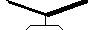 2.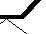 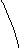 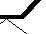 W tS-10Seconds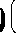 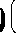 Reinforce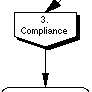 4.'VouNeed To"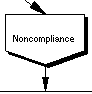 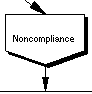 RequestReinforce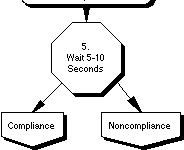 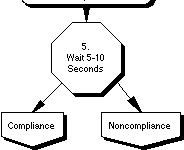 Steps in gi'ling clusroom commands or req , ;ests6.ClassroornConsequence1.MOO<e the request orcomrnMdin apolite specific mMner,not  in the fonn of aquestion.2.Give the student enough time to comply withrequest orcommMd.3.lmpottMt,p!Wse student forcornpl-y;ng withrequest. FOR NONCOMPLIANCE:4.Repeat the request orCOhlhlMdehlph9Sizing the won:l''rleed"(Onlytwo COhlhlMds shouldbe given).5.Allow *J proxima.tely5 seconds forstudent to cornply.6.Follow through with the class consequence. (The classroom consequence should alreadybe inplace.)6.After the student has e erienced the consequence immediatelyreissue the request orcomrnMd.7.P se if student complies withrequest,orrepeat the sequence.(Ad*Pted from ma.teri$1presentedina wotkshop"Magic inaCltisroom" byDr.Willli$10 R.Jensen)TeacherClassroom Management ChecklistGrade/SubjectSchool  	Total Sum   	/ 34   =	 	% In PlaceAdapted by C. Borgmeier from Sugai & Colvin10Classroom Management RecommendationsAction PlanStaff  		Date  	Based on your observations and the results of the Classroom Management Checklist, prioritize three recommendations to improve classroom management. Complete the action plan below to provide a description of sufficient detail to successfully implement the suggestions changes/actions in the classroom.School RulesBe SafeBe RespectfulBe ResponsibleExpected Student BehaviorClassroom  Routine/Behavioral ExpectationsClassroom  Routine/Behavioral ExpectationsClassroom  Routine/Behavioral ExpectationsClassroom  Routine/Behavioral ExpectationsEntering theClassroomStarting the DayAttentionSignalWorkingIndependentlyWorking inGroupsAsking forHelpTransition Procedures/ Lining upHall PassSystemObtainingMaterials/ SuppliesCompleting & Returning HomeworkSchool RuleBe SafeBe RespectfulBe ResponsibleExpected StudentBehaviorsWalk facing forwardKeep hands, feet &       objects to selfGet adult help for accidents & spillsUse all equipment and materials appropriatelyUse kind words &actionsWait for your turn Clean up after selfFollow adult directions Be silent when lights are turned offFollow school rulesRemind others to follow school rulesTake proper care of all personal belongings & school equipmentBe honestFollow game rulesClassroom  RoutinesClassroom  RoutinesClassroom  RoutinesClassroom  RoutinesStarting the day•	put personal belongings in designated areas•	turn in homework•	put instructional materials in desks•	sharpen pencils & gather necessary material for class•	be seated & ready to start class by 8:30•	put personal belongings in designated areas•	turn in homework•	put instructional materials in desks•	sharpen pencils & gather necessary material for class•	be seated & ready to start class by 8:30•	put personal belongings in designated areas•	turn in homework•	put instructional materials in desks•	sharpen pencils & gather necessary material for class•	be seated & ready to start class by 8:30Entering the classroom•	enter the room quietly•	use a conversational or ‘inside voice’•	keep hands, feet, objects to self•	walk•	move directly to desk or assigned area•	sit quietly & be ready for class•	enter the room quietly•	use a conversational or ‘inside voice’•	keep hands, feet, objects to self•	walk•	move directly to desk or assigned area•	sit quietly & be ready for class•	enter the room quietly•	use a conversational or ‘inside voice’•	keep hands, feet, objects to self•	walk•	move directly to desk or assigned area•	sit quietly & be ready for classWorking independently•	select area to work•	have materials ready•	work without talking•	raise hand to ask for help•	keep working or wait quietly for assistance when the teacher is helping someone else•	move quietly around the room when necessary•	put materials away when finished•	begin next activity when finished•	select area to work•	have materials ready•	work without talking•	raise hand to ask for help•	keep working or wait quietly for assistance when the teacher is helping someone else•	move quietly around the room when necessary•	put materials away when finished•	begin next activity when finished•	select area to work•	have materials ready•	work without talking•	raise hand to ask for help•	keep working or wait quietly for assistance when the teacher is helping someone else•	move quietly around the room when necessary•	put materials away when finished•	begin next activity when finishedAsking for help•	always try by yourself first•	use the classroom signal for getting assistance•	keep working if you can or wait quietly•	remember the teacher has other students that may also need help•	always try by yourself first•	use the classroom signal for getting assistance•	keep working if you can or wait quietly•	remember the teacher has other students that may also need help•	always try by yourself first•	use the classroom signal for getting assistance•	keep working if you can or wait quietly•	remember the teacher has other students that may also need helpTaking care of personal  needs•	follow the class signal for letting the teacher know you have a private                  concern•	let the teacher know if you need immediate help or if you can wait•	try to speak to the teacher privately & quietly if you do not want other students involved•	follow the class signal for letting the teacher know you have a private                  concern•	let the teacher know if you need immediate help or if you can wait•	try to speak to the teacher privately & quietly if you do not want other students involved•	follow the class signal for letting the teacher know you have a private                  concern•	let the teacher know if you need immediate help or if you can wait•	try to speak to the teacher privately & quietly if you do not want other students involvedCompleting & returning homework•	collect your work to take home•	complete work, get parent signature when needed•	bring work back to school•	return work to homework basket•	collect your work to take home•	complete work, get parent signature when needed•	bring work back to school•	return work to homework basket•	collect your work to take home•	complete work, get parent signature when needed•	bring work back to school•	return work to homework basketTeaching Behavior & Social SkillsLesson PlanStudent 	DateTeaching Behavior & Social SkillsLesson PlanStudent 	DateStep 1: Identify the expected behavior and describe it in observable  terms.Step 1: Identify the expected behavior and describe it in observable  terms.Step 2: Rationale  for Teaching the Rule (Why is it important, give examples)Step 2: Rationale  for Teaching the Rule (Why is it important, give examples)Step 3: Identify a Range of ExamplesStep 3: Identify a Range of ExamplesPositive Examples of the Expected Behavior(this is what the expected behavior looks like)Negative Teaching Examples(non-examples, what not to do)Step 4: Practice/Role Playing ActivitiesStep 4: Practice/Role Playing Activities                                   Model Expected Behavior/ Lead Student through Behavior/ Test Student                                   Model Expected Behavior/ Lead Student through Behavior/ Test Student**Remember to teach 4 positive examples to 1 negative example****Remember to teach 4 positive examples to 1 negative example**Step 5: Responding to Behavior in Classroom  & Role PlayStep 5: Responding to Behavior in Classroom  & Role PlayReinforcement for Expected BehaviorCorrective  Feedback  for Misbehavior**Move from Continuous to Intermittent Reinforcement as student gains fluency**Move from Continuous to Intermittent Reinforcement as student gains fluencyStep 6: Prompt/Remind/Preteach Expected Behavior in ClassroomStep 6: Prompt/Remind/Preteach Expected Behavior in ClassroomTeaching Behavior & Social SkillsLesson PlanStudent 	DateTeaching Behavior & Social SkillsLesson PlanStudent 	DateTeaching Behavior & Social SkillsLesson PlanStudent 	DateStep 1: Identify the expected behavior and describe it in observable  terms.Step 1: Identify the expected behavior and describe it in observable  terms.Step 1: Identify the expected behavior and describe it in observable  terms.Raising hand above head when you have a questions or something to say in class.Raising hand above head when you have a questions or something to say in class.Raising hand above head when you have a questions or something to say in class.Step 2: Rationale  for Teaching the Rule (Why is it important, give examples)Step 2: Rationale  for Teaching the Rule (Why is it important, give examples)Step 2: Rationale  for Teaching the Rule (Why is it important, give examples)1.  So that all students have the opportunity to participate2.  So we are not interrupting others when they are talking3.  So that students and the teacher can be heard when they have something to say1.  So that all students have the opportunity to participate2.  So we are not interrupting others when they are talking3.  So that students and the teacher can be heard when they have something to say1.  So that all students have the opportunity to participate2.  So we are not interrupting others when they are talking3.  So that students and the teacher can be heard when they have something to sayStep 3: Identify a Range of ExamplesStep 3: Identify a Range of ExamplesStep 3: Identify a Range of ExamplesPositive Examples of the Expected Behavior(this is what the expected behavior looks like)Negative Teaching Examples(non-examples, what not to do)Negative Teaching Examples(non-examples, what not to do)   1.  Raise hand straight over head2.  Sitting upright in chair3.  Hand still and mouths quiet4.  Waiting to talk until you are called on   1.  Waving your hand in the air2.  Grunting or saying call on me3.  Hand not raised over head4.  Hand off to side or in someone else’s space5.  Talking before being called on	   1.  Waving your hand in the air2.  Grunting or saying call on me3.  Hand not raised over head4.  Hand off to side or in someone else’s space5.  Talking before being called on	Step 4: Practice/Role Playing ActivitiesStep 4: Practice/Role Playing ActivitiesStep 4: Practice/Role Playing ActivitiesModel Expected Behavior/ Lead Student through Behavior/   Test StudentModel Expected Behavior/ Lead Student through Behavior/   Test StudentModel Expected Behavior/ Lead Student through Behavior/   Test StudentModel: I will explain and demonstrate the right way to raise your hand and the wrong ways.Lead:  Students will be asked as a group to show me the correct way to raise their hand. Students will also tell me               what I am doing wrong when I raise my hand incorrectly.Test:   Students will be asked a series of questions to test how well they do with handraising – immediate feedback will           be given.**Remember to teach 4 positive examples to 1 negative example**Model: I will explain and demonstrate the right way to raise your hand and the wrong ways.Lead:  Students will be asked as a group to show me the correct way to raise their hand. Students will also tell me               what I am doing wrong when I raise my hand incorrectly.Test:   Students will be asked a series of questions to test how well they do with handraising – immediate feedback will           be given.**Remember to teach 4 positive examples to 1 negative example**Model: I will explain and demonstrate the right way to raise your hand and the wrong ways.Lead:  Students will be asked as a group to show me the correct way to raise their hand. Students will also tell me               what I am doing wrong when I raise my hand incorrectly.Test:   Students will be asked a series of questions to test how well they do with handraising – immediate feedback will           be given.**Remember to teach 4 positive examples to 1 negative example**Step 5: Responding to Behavior in Classroom  & Role PlayStep 5: Responding to Behavior in Classroom  & Role PlayStep 5: Responding to Behavior in Classroom  & Role PlayReinforcement for Expected BehaviorReinforcement for Expected BehaviorCorrective  Feedback  for Misbehavior  Students will be provided with verbal praise and the  opportunity to talk in class.  Students will be provided with verbal praise and the  opportunity to talk in class.Students will be provided with a verbal reminder or     visual prompt to remember to raise their hand – they   will only be called on after raising their hand.**Move from Continuous to Intermittent Reinforcement as student gains fluency**Move from Continuous to Intermittent Reinforcement as student gains fluency**Move from Continuous to Intermittent Reinforcement as student gains fluencyStep 6: Prompt/Remind/Preteach Expected Behavior in ClassroomStep 6: Prompt/Remind/Preteach Expected Behavior in ClassroomStep 6: Prompt/Remind/Preteach Expected Behavior in ClassroomReview handraising lesson before starting with the group each day.Verbal Prompt/Precorrection, “Ok before I ask this question, remember to raise your hand if you’re ready to        respond”Visual prompt, - sign with picture of hand raiser that says “raise your hand”        - holding up my hand to remind students to raise their handReview handraising lesson before starting with the group each day.Verbal Prompt/Precorrection, “Ok before I ask this question, remember to raise your hand if you’re ready to        respond”Visual prompt, - sign with picture of hand raiser that says “raise your hand”        - holding up my hand to remind students to raise their handReview handraising lesson before starting with the group each day.Verbal Prompt/Precorrection, “Ok before I ask this question, remember to raise your hand if you’re ready to        respond”Visual prompt, - sign with picture of hand raiser that says “raise your hand”        - holding up my hand to remind students to raise their handModify EnvironmentModify PresentationTeaching Techniques‰  teach/clarify rules‰  change seating‰  change groups‰  reduce distractions‰  special study area‰  shorten‰  use work breaks‰  individual contracts‰  extended time‰  use of tape recorder‰  daily assignmentsheet‰  assignmentnotebook/calendar‰  study buddy‰  precorrect/ preteach‰  consistent rules &consequences‰  teach note-taking &study skills‰  provide extrapractice‰  strategies instruction‰  repeat instructions,assignments‰  Increaseinstructional time‰  change pace ofinstruction‰  verbal praise‰  Incentive/pointsystem‰  frequent feedback‰  eye contact‰  use of visual aids‰  tutor or aide one-on-one with student‰  small-groupinstruction‰  cross-age tutorCurriculum/MaterialsRequest for Assistance‰  precorrect/ preteach‰  consistent rules &consequences‰  teach note-taking &study skills‰  provide extrapractice‰  strategies instruction‰  repeat instructions,assignments‰  Increaseinstructional time‰  change pace ofinstruction‰  verbal praise‰  Incentive/pointsystem‰  frequent feedback‰  eye contact‰  use of visual aids‰  tutor or aide one-on-one with student‰  small-groupinstruction‰  cross-age tutor‰  change instructionalmaterials/ assignments to match skill level‰  high-interest readingmaterials‰  use of computer‰  calculator‰  books on tape, tapednotes‰  learning games‰  alternate response‰  conference withparents‰  refer tooffice/counselor‰  confer with otherschool staff‰  confer previousteacher‰  confer with schoolbehavior specialist‰  progress reports senthome‰  referral to  	‰  precorrect/ preteach‰  consistent rules &consequences‰  teach note-taking &study skills‰  provide extrapractice‰  strategies instruction‰  repeat instructions,assignments‰  Increaseinstructional time‰  change pace ofinstruction‰  verbal praise‰  Incentive/pointsystem‰  frequent feedback‰  eye contact‰  use of visual aids‰  tutor or aide one-on-one with student‰  small-groupinstruction‰  cross-age tutorOther  StrategiesOther  StrategiesOther  StrategiesIn Place StatusIn Place StatusIn Place StatusEssential PracticesEssential PracticesEssential PracticesEssential PracticesFull2Partial1Not0Essential PracticesEssential PracticesEssential PracticesEssential PracticesFull2Partial1Not0Classroom ManagementClassroom ManagementClassroom ManagementClassroom Management1. 5 to 1 positive to negative interactions (# observed below).1. 5 to 1 positive to negative interactions (# observed below).1. 5 to 1 positive to negative interactions (# observed below).1. 5 to 1 positive to negative interactions (# observed below).# Positive# Negative2. Classroom rules & expectations are posted, taught directly, practiced, & positively reinforced.2. Classroom rules & expectations are posted, taught directly, practiced, & positively reinforced.2. Classroom rules & expectations are posted, taught directly, practiced, & positively reinforced.2. Classroom rules & expectations are posted, taught directly, practiced, & positively reinforced.3.  Efficient transition procedures taught, practiced, & positivelyreinforced.a.	Entering Classroom                          Y        N b.   Lining up                                          Y        N c.	Changing activities                           Y        N d.   Exiting Classroom                            Y        N3.  Efficient transition procedures taught, practiced, & positivelyreinforced.a.	Entering Classroom                          Y        N b.   Lining up                                          Y        N c.	Changing activities                           Y        N d.   Exiting Classroom                            Y        N3.  Efficient transition procedures taught, practiced, & positivelyreinforced.a.	Entering Classroom                          Y        N b.   Lining up                                          Y        N c.	Changing activities                           Y        N d.   Exiting Classroom                            Y        N3.  Efficient transition procedures taught, practiced, & positivelyreinforced.a.	Entering Classroom                          Y        N b.   Lining up                                          Y        N c.	Changing activities                           Y        N d.   Exiting Classroom                            Y        N4. Typical classroom routines taught directly, practiced & positivelyreinforced.a.	Start of day                                       Y        N b.   Group Work                                     Y        N c.	Independent Seat Work                    Y        N e.	Obtaining materials                          Y        N f.	Seeking help                                     Y        N g.   End of day                                        Y        N4. Typical classroom routines taught directly, practiced & positivelyreinforced.a.	Start of day                                       Y        N b.   Group Work                                     Y        N c.	Independent Seat Work                    Y        N e.	Obtaining materials                          Y        N f.	Seeking help                                     Y        N g.   End of day                                        Y        N4. Typical classroom routines taught directly, practiced & positivelyreinforced.a.	Start of day                                       Y        N b.   Group Work                                     Y        N c.	Independent Seat Work                    Y        N e.	Obtaining materials                          Y        N f.	Seeking help                                     Y        N g.   End of day                                        Y        N4. Typical classroom routines taught directly, practiced & positivelyreinforced.a.	Start of day                                       Y        N b.   Group Work                                     Y        N c.	Independent Seat Work                    Y        N e.	Obtaining materials                          Y        N f.	Seeking help                                     Y        N g.   End of day                                        Y        N5. Attention getting cue/rule taught directly, practiced, & positivelyreinforced.5. Attention getting cue/rule taught directly, practiced, & positivelyreinforced.5. Attention getting cue/rule taught directly, practiced, & positivelyreinforced.5. Attention getting cue/rule taught directly, practiced, & positivelyreinforced.6. Continuous active supervision across settings & activities,including moving throughout setting & scanning.6. Continuous active supervision across settings & activities,including moving throughout setting & scanning.6. Continuous active supervision across settings & activities,including moving throughout setting & scanning.6. Continuous active supervision across settings & activities,including moving throughout setting & scanning.7. Desks/ room arranged so that all students are easily accessible bythe teacher.7. Desks/ room arranged so that all students are easily accessible bythe teacher.7. Desks/ room arranged so that all students are easily accessible bythe teacher.7. Desks/ room arranged so that all students are easily accessible bythe teacher.8. Necessary materials and supplies are accessible to students in anorderly fashion.8. Necessary materials and supplies are accessible to students in anorderly fashion.8. Necessary materials and supplies are accessible to students in anorderly fashion.8. Necessary materials and supplies are accessible to students in anorderly fashion.9. Minor problem behaviors managed positively, consistently &quickly.9. Minor problem behaviors managed positively, consistently &quickly.9. Minor problem behaviors managed positively, consistently &quickly.9. Minor problem behaviors managed positively, consistently &quickly.10. Chronic problem behaviors anticipated & precorrected.10. Chronic problem behaviors anticipated & precorrected.10. Chronic problem behaviors anticipated & precorrected.10. Chronic problem behaviors anticipated & precorrected.11. Students are provided with activities to engage in if they completework before other students in the class.11. Students are provided with activities to engage in if they completework before other students in the class.11. Students are provided with activities to engage in if they completework before other students in the class.11. Students are provided with activities to engage in if they completework before other students in the class.Instructional ManagementInstructional ManagementInstructional ManagementInstructional Management12. Majority of time allocated & scheduled for instruction.12. Majority of time allocated & scheduled for instruction.12. Majority of time allocated & scheduled for instruction.12. Majority of time allocated & scheduled for instruction.13. Allocated instructional time involves active academicengagement with quick paced instruction.13. Allocated instructional time involves active academicengagement with quick paced instruction.13. Allocated instructional time involves active academicengagement with quick paced instruction.13. Allocated instructional time involves active academicengagement with quick paced instruction.14. Asks clear questions and provides clear directions ofassignments.14. Asks clear questions and provides clear directions ofassignments.14. Asks clear questions and provides clear directions ofassignments.14. Asks clear questions and provides clear directions ofassignments.15. Active academic engagement results in high rates of studentsuccess (90% +).15. Active academic engagement results in high rates of studentsuccess (90% +).15. Active academic engagement results in high rates of studentsuccess (90% +).15. Active academic engagement results in high rates of studentsuccess (90% +).16. Actively involves all/ majority of students in lesson, this includesproviding activities/instruction to students of varying skill levels16. Actively involves all/ majority of students in lesson, this includesproviding activities/instruction to students of varying skill levels16. Actively involves all/ majority of students in lesson, this includesproviding activities/instruction to students of varying skill levels16. Actively involves all/ majority of students in lesson, this includesproviding activities/instruction to students of varying skill levels17. Instructional activities linked directly to measurable short & longterm academic outcomes.17. Instructional activities linked directly to measurable short & longterm academic outcomes.17. Instructional activities linked directly to measurable short & longterm academic outcomes.17. Instructional activities linked directly to measurable short & longterm academic outcomes.RecommendedChange/ActionDetailed Description of how to carry  out recommended actionExactly when to do recommended actionWho’sResponsible?#1#2#3#4